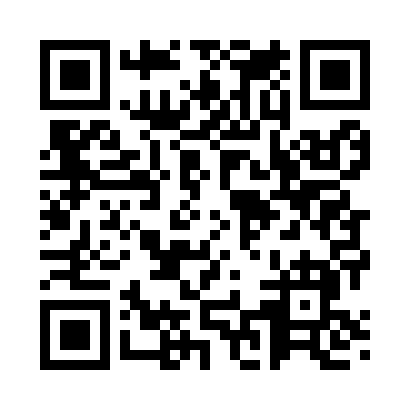 Prayer times for Wilke, Iowa, USAMon 1 Jul 2024 - Wed 31 Jul 2024High Latitude Method: Angle Based RulePrayer Calculation Method: Islamic Society of North AmericaAsar Calculation Method: ShafiPrayer times provided by https://www.salahtimes.comDateDayFajrSunriseDhuhrAsrMaghribIsha1Mon3:565:411:185:228:5510:402Tue3:575:411:185:228:5510:393Wed3:585:421:185:228:5410:394Thu3:585:421:185:228:5410:385Fri3:595:431:195:228:5410:386Sat4:005:441:195:228:5410:377Sun4:015:441:195:228:5310:368Mon4:025:451:195:228:5310:359Tue4:035:461:195:228:5210:3510Wed4:045:471:195:228:5210:3411Thu4:065:471:205:228:5110:3312Fri4:075:481:205:228:5110:3213Sat4:085:491:205:228:5010:3114Sun4:095:501:205:228:5010:3015Mon4:105:511:205:228:4910:2916Tue4:125:511:205:228:4810:2817Wed4:135:521:205:218:4810:2718Thu4:145:531:205:218:4710:2619Fri4:165:541:205:218:4610:2420Sat4:175:551:205:218:4510:2321Sun4:185:561:205:218:4410:2222Mon4:205:571:205:208:4310:2023Tue4:215:581:205:208:4310:1924Wed4:225:591:205:208:4210:1825Thu4:246:001:205:208:4110:1626Fri4:256:011:205:198:4010:1527Sat4:276:021:205:198:3910:1328Sun4:286:031:205:198:3810:1229Mon4:306:041:205:188:3610:1030Tue4:316:051:205:188:3510:0931Wed4:336:061:205:188:3410:07